PCHS v. Oswego East Dual MeetBus leave at 2:45***Date:  Thursday, August 29, 2018Teams:  Oswego East and Plainfield CentralLocation:  Oswego East High School (1525 Harvey Road, Oswego IL)Time:  4:30 pm (Start of 1st race)Order of Races:4:30 pm - F/S Boys Race (2 miles)5:00 pm - Girls Race (3 miles)5:30 pm - Varsity Boys Race (3 miles)Course Map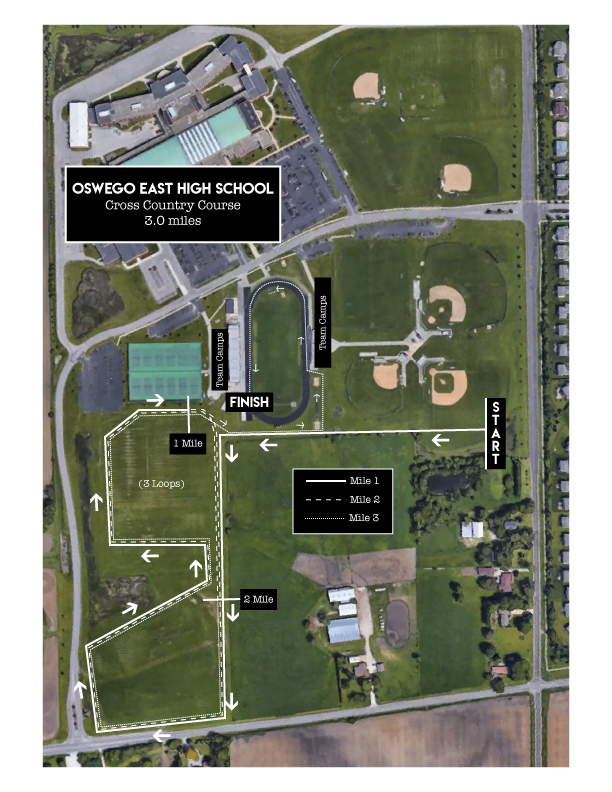 Fr/So Entries (2 Miles)Varsity Entries (3 miles)DeAvila, Forbear, Irizarry, Kacena, Matson, Matula, Mendoza, Mulyk, Obman, Porn, Rojo, Schick, Wyckoff, Bradley, Fannin, Kawa, Kodura, Konow, Marlar, Rodriguez, Ruane, Solis, Torri, WordenBonomo, Emrath, Eubanks, Adelmann, Edmondson, Ensworth, Graefen, Hale, Herrera, Irizarry, Koukou, Weyer